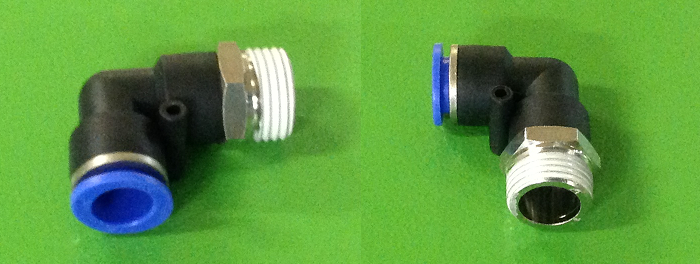 Код из 1САртикулНаименование/ Бренд/ПоставщикТехнические характеристикиГабаритыД*Ш*В,ммМасса,грМатериалМесто установки/Назначение01855Фитинг PL12-04диметр трубки 12 мм, резьба 1/2’ D=20,956Пластик, металлДля соединения пневмотрубок с пневмораспределителями, пневмоцилиндрами и т. Д.01855диметр трубки 12 мм, резьба 1/2’ D=20,956Пластик, металлДля соединения пневмотрубок с пневмораспределителями, пневмоцилиндрами и т. Д.01855Jelpcдиметр трубки 12 мм, резьба 1/2’ D=20,956Пластик, металлДля соединения пневмотрубок с пневмораспределителями, пневмоцилиндрами и т. Д.